Propozice veřejné soutěže ve střelbě na asfaltové terče v Hati u Hlučína                                                                                                                       Zvou pořadatelé                                            Informace : JUDr. Jindřich Cigán, tel.: 777 738 270                                                                                                  mail : cigan.jindrich@volny.cz PořadatelMyslivecký spolek „HUBERT“ HaťDatum konáníSobota dne 19.8.2023 od 09,oo hod.Místo konání Střelnice MS Hubert Hať u chaty MS v Hati u Hlučína, okr. Opava (GPS: N 49°56'864", E 018°13'506")Rozsah soutěže 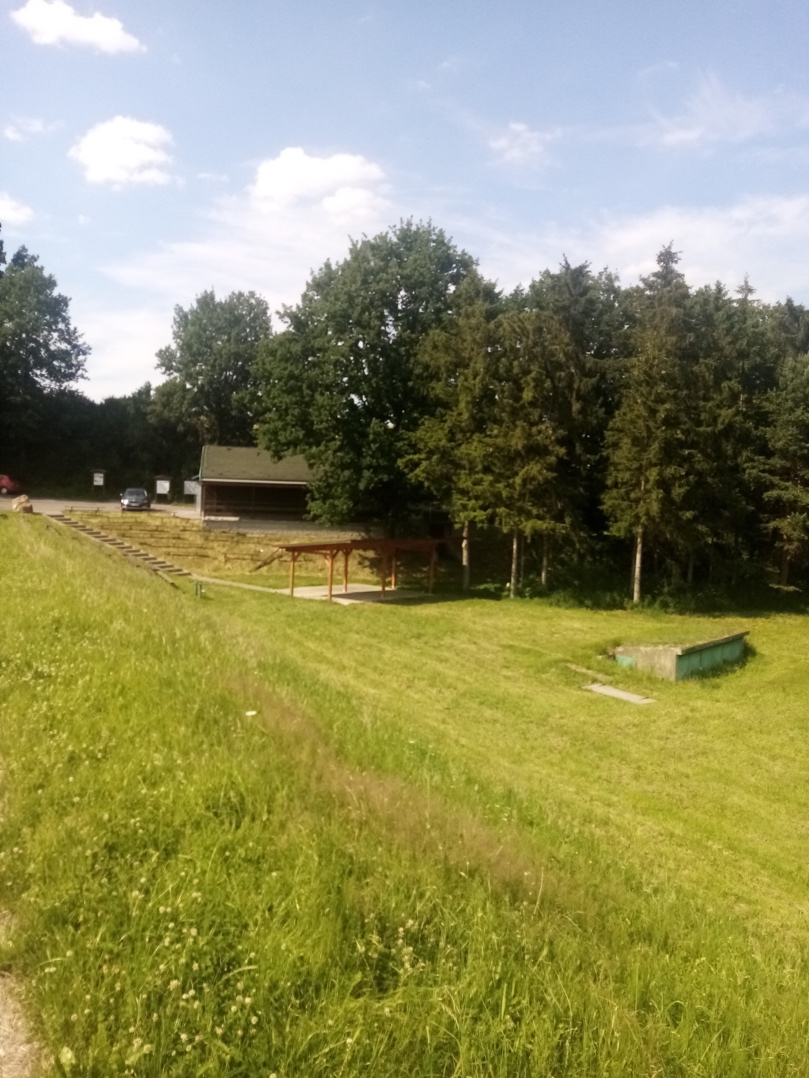 Závod jednotlivců - uzavřený závod – automatická baterie 50 terčů  /2 x 25/ + finále pro 6 nejlepších střelců Startovné500,-- Kč Přihlášky Na střelnici  19.8.2023 od 08,30 hod Losování Před zahájením soutěžeProtestyPodle pravidel sportovní střelbyVyhodnocení       Bude provedeno po ukončení soutěže. Nejlepším střelcům budou předány finančnía věcné ceny. První 3 střelci zároveň obdrží pohárTechnické ustanoveníStřelnice je vybavena automatickou vrhačkou. Vypouštění je prováděno fono (sono) zařízenímBarva terčů Oranžová (WASPA)TréninkV pátek 18.8.2023 od 14,oo hodin. Položky po 10 a 25 terčů. Terč 5,- KčProdej nábojů Není  zajištěnObčerstvení Je zajištěno na střelniciDůležitéPořadatel si vyhrazuje právo případných změn, zejména opatření v souvislosti s propustnosti střelnice.